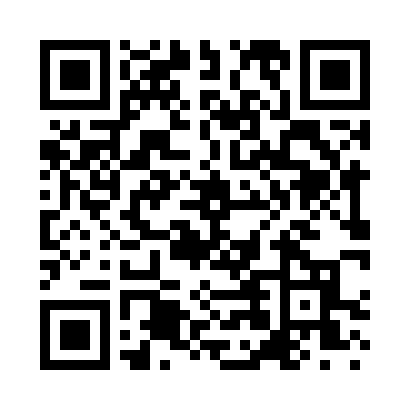 Prayer times for Fife Heights, Washington, USAMon 1 Jul 2024 - Wed 31 Jul 2024High Latitude Method: Angle Based RulePrayer Calculation Method: Islamic Society of North AmericaAsar Calculation Method: ShafiPrayer times provided by https://www.salahtimes.comDateDayFajrSunriseDhuhrAsrMaghribIsha1Mon3:165:181:135:279:0911:112Tue3:165:181:145:279:0911:113Wed3:165:191:145:279:0811:114Thu3:175:201:145:279:0811:115Fri3:175:201:145:279:0811:116Sat3:185:211:145:279:0711:117Sun3:185:221:145:279:0711:108Mon3:195:231:155:279:0611:109Tue3:205:241:155:279:0511:0910Wed3:215:251:155:279:0511:0811Thu3:235:251:155:269:0411:0612Fri3:255:261:155:269:0311:0513Sat3:265:271:155:269:0311:0314Sun3:285:281:155:269:0211:0215Mon3:305:291:155:269:0111:0016Tue3:315:301:165:269:0010:5917Wed3:335:311:165:258:5910:5718Thu3:355:321:165:258:5810:5519Fri3:375:341:165:258:5710:5420Sat3:395:351:165:258:5610:5221Sun3:415:361:165:248:5510:5022Mon3:435:371:165:248:5410:4823Tue3:445:381:165:248:5310:4624Wed3:465:391:165:238:5210:4425Thu3:485:401:165:238:5110:4226Fri3:505:421:165:228:5010:4127Sat3:525:431:165:228:4810:3928Sun3:545:441:165:218:4710:3729Mon3:565:451:165:218:4610:3430Tue3:585:461:165:208:4510:3231Wed4:005:481:165:208:4310:30